Press Contact: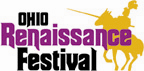 Cheryl Bucholtz, VP/MarketingP: (513) 897-7000, Ext. 242M: (937) 402-1035E: ohio@renfestival.comOhio Renaissance Festival launches online storeJuly 24, 2015. . .HARVEYSBURG, Ohio. . .The Ohio Renaissance Festival is meeting the modern age by launching an online store at store.renfestival.com. Festival management stated that the virtual option was created to meet the demand of patrons wanting festival wear and other product all year long. Currently the online store has wearables available featuring festival designs from knights to pirates and queens to wenches. More products will be added in the future.  The vision of the online store is to in the near future offer a place for festival artisans to offer their wares for sale all year long. Patrons will be able to find the product they wish they would have purchased while visiting the festival but didn’t.  The online store will also provide the patron the ability to find the artisan who might not have his or her own online presence.  The 26th annual Ohio Renaissance Festival opens September 5 for eight glorious weekends through October 25. Open Saturdays, Sundays, and Labor Day from 10:30am to 6:0pm but on Saturdays the pub stays open a wee bit later. Come, make history with us!###